«О принятии Устава муниципального образования сельского поселения «Кузьёль»»          В соответствии с Федеральным законом от 06 октября 2003 года №131-ФЗ «Об общих принципах организации местного самоуправления в Российской Федерации»,Совет сельского поселения «КУЗЬЁЛЬ» решил: 	1.   Принять Устав муниципального образования сельского поселения «Кузьёль». 	2.   Поручить главе сельского поселения «Кузьёль» направить Устав муниципального образования сельского поселения «Кузьёль» для государственной регистрации в территориальный орган уполномоченного федерального органа исполнительной власти в сфере регистрации уставов муниципальных образований.3.  Признать утратившим силу:- Устав муниципального образования сельского поселения «Кузьёль», принятый решением Совета сельского поселения «Кузьёль» от 02.07.2019 № I-6/23.4.  Признать утратившим силу решение:- от  02.07.2019 № I-6/23  «О принятии Устава  муниципального образования сельского поселения «Кузьёль»; 	5. Настоящий Устав муниципального образования сельского поселения «Кузьёль», вступает в силу в порядке, предусмотренном законодательством Российской Федерации.Глава сельского поселения «Кузьёль»                                                              В.П.Шакирова«Кузьёль» сикт овмöдчöминса Сöвет «Кузьёль» сикт овмöдчöминса Сöвет «Кузьёль» сикт овмöдчöминса Сöвет 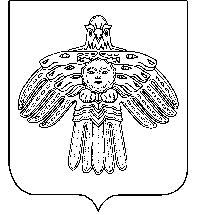 Совет сельского поселения «Кузьёль»Совет сельского поселения «Кузьёль»РЕШЕНИЕПОМШУÖМот07 декабря 2023 г.№ № II- 24/79          (Республика Коми , п. Кузьёль)         (Республика Коми , п. Кузьёль)         (Республика Коми , п. Кузьёль)